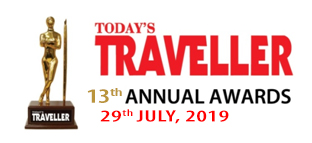 CORPORATE, LUXE, SPORTS, GOVT./PSU AWARD ENTRY FORMAward Category (Please )Leadership	Corporate	Employer / Human ResourceJewellery	Technology	Watches	Fashion Industry	Real Estate	GolfSports Tourism	Sports/Outdoor Recreation	Govt./PSUSub Category (Please select from the sub categories on the next page):.....................................................................................................................................................................................................................................................Name of Organisation:................................................................................................................................................Address: .........................................................................................................................................................................................................................................................................................................................................................Phone:	........................................................................................................................................................................E-mail: ........................................................................................................................................................................Person filling the entry: Mr/Ms/Mrs:  ...........................................................................................................................Designation: ...............................................................................................................................................................Person receiving the award (if selected): ...................................................................................................................Designation: ...............................................................................................................................................................Rules and Regulations:You are required to apply separately for each category that you find appropriate for your organisation.Decision of the Award Jury is final and no appeal or correspondence will be entertained.GICPL reserves the right to award more than one organisation as the winner, and could also withhold award(s), if the required standard is not met.	GICPL accepts no liability for any loss resulting from the disclosure of information concerning an entry to Assessors or Jury members, though all reasonable precautions will be taken to maintain secrecy.GICPL cannot undertake to return documents or supplementary material submitted with an entry.Award for each sub-sector may be given, even if there is only one application in any of the categories provided that it meets the qualification of minimum assessment (as decided by the Jury).	Jury may not approve any Award, if the applicants do not get the minimum qualifying standards.You can send more than one entry but the maximum permissible number of entries is three.Applications must have the supporting documents with regard to the parameters given below.Incomplete applications will not be accepted.GICPL reserves the right to add or delete any award category or sub category.Please attach the following documents:InitiativesAchievementsUSPReason for choosing the categoryJudgement:Entries will be judged independently by a Special Panel of Judges.Deadline:All entries must be received no later than April 15, 2019 for consideration.All entries must be accompanied by the official entry form.The winners will be announced on July 29, 2019.SUB CATEGORIES (Please , maximum permissible number of entries is three)Submission Option:Please email your entry to: todaystravellerawards@gmail.comThe hard copies may be sent to the below mentioned address:“Today’s Traveller Annual Awards”G.I.C. PVT. LTD.504, 5TH FLOOR, SHEETLA HOUSEBUILDING NO. 73-74, NEHRU PLACE, NEW DELHI - 110019T: 011 41029079, 41029979, 26451712-131TODAY’S TRAVELLER Award (Leadership Awards)5TODAY’S TRAVELLER Award (Technology)1AInspirational Corporate Leadership5CBest Technology Solution Provider1BYoung Entrepreneur of the Year1CEntrepreneur of the Year6TODAY’S TRAVELLER Award (Watches)1DBest Enterprising Business Initiatives6AComplicated Watch of the Year1ETransformational Leadership6BJewellery Watch of the Year6CWatch with Highest Utility2TODAY’S TRAVELLER Award (Corporate)6DWatch with Most Innovative Design2AGame Changer in the Technology Industry6EBest Limited Edition Watch of The Year2BExcellence in Customer Service2CEmerging Organisation with growth Potential7TODAY’S TRAVELLER Award (Fashion Industry)2DBest Company with exemplary Customer Service7AMaking India Fashion Global2EIndia’s Most Trusted FMCG Brand7BEmbodiment of Indian Couture2FInnovative Leadership in Banking7CInternational Fashion Diva2GBest CSR Activities2HBest Innovative Practices8TODAY’S TRAVELLER Award (Real Estate)8ABest Real Estate Company for Providing Quality Construction3TODAY’S TRAVELLER Award (Employer / Human Resource)8BBest Real Estate Company for Customer Satisfaction3ABest Hospitality Brand for Employee Satisfaction8CEmerging Organization with Leadership Potential3BMost effective Employee Engagement Initiatives8DBest Real Estate Company for Excellence In Luxury Living3CExcellence in Embedding Company Culture8ERevolutionary Green Developer8FBest Real Estate Developer in the Hospitality Sector4TODAY’S TRAVELLER Award (Jewellery)4ABest Fashion Jewellery Brand of the Year9TODAY’S TRAVELLER Award (Golf)4BBest Diamond Jewellery of the Year (Contemporary)9ABest Golf Company4CBest Gold Jewellery of the Year (Bridal)9BBest Golf Destination4DUnique Jewellery Design of the Year9CBest Golf Hotel / Resort9DBest Golf Tour Operator (Inbound/Outbound)5TODAY’S TRAVELLER Award (Technology)9EBest Golf Course5ABest Mobile Application for Travel9FBest New Golf Course5BBest Travel Portal9GBest Eco Friendly Golf Facility9TODAY’S TRAVELLER Award (Golf)12Today's Traveller Awards (Govt./PSU - Non-financial Performance)9HBest Golf Club12ABest PSU for CSR Initiative9IBest Golf Tournament Organiser12BBest PSU for Research & Innovation9JBest Sports Equipment Provider - Golf12CBest PSU for ICT Initiative (Information Communication & Technology)12DBest PSU for Environmental sustainability10Today's Traveller Awards (Sports Tourism)12EBest PSU for Technology Adoption (Non ICT)10ABest Outbound Tour Operator - Sports Tourism10BBest Inbound Tour Operator - Sports Tourism13Today's Traveller Awards (Govt./PSU - Financial Performance)10CBest Domestic Tour Operator - Sports Tourism13ABest PSU for Strategic Performance13BBest PSU for Asset Utilisation11Today's Traveller Awards (Sports/Outdoor Recreation)13CBest PSU for Employee Productivity11ABest Sports Equipment Provider - Adventure Sports13DBest PSU for Growth & Competitiveness11BBest Sports Equipment Provider - Camping & Trecking13EBest PSU for Strategic Investment (Assets)11CBest Outdoor Recreation Company13FBest Turnaround Strategy by a PSU